ГОСУДАРСТВЕННОЕ КАЗЕННОЕ ОБЩЕОБРАЗОВАТЕЛЬНОЕ УЧРЕЖДЕНИЕ РОСТОВСКОЙ ОБЛАСТИ «ЗЕРНОГРАДСКАЯ СПЕЦИАЛЬНАЯ ШКОЛА-ИНТЕРНАТ»(ГКОУ РО «ЗЕРНОГРАДСКАЯ СПЕЦИАЛЬНАЯ ШКОЛА-ИНТЕРНАТ»)ВИЗИТНАЯ КАРТОЧКА ШКОЛЫ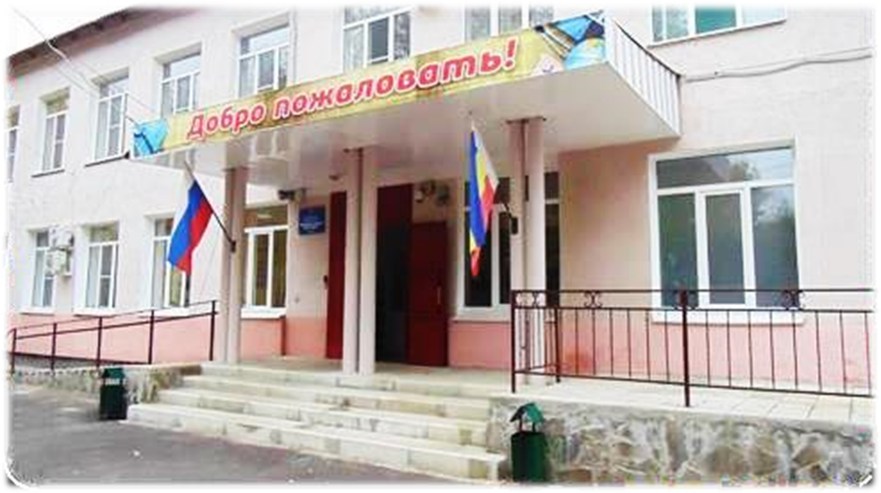 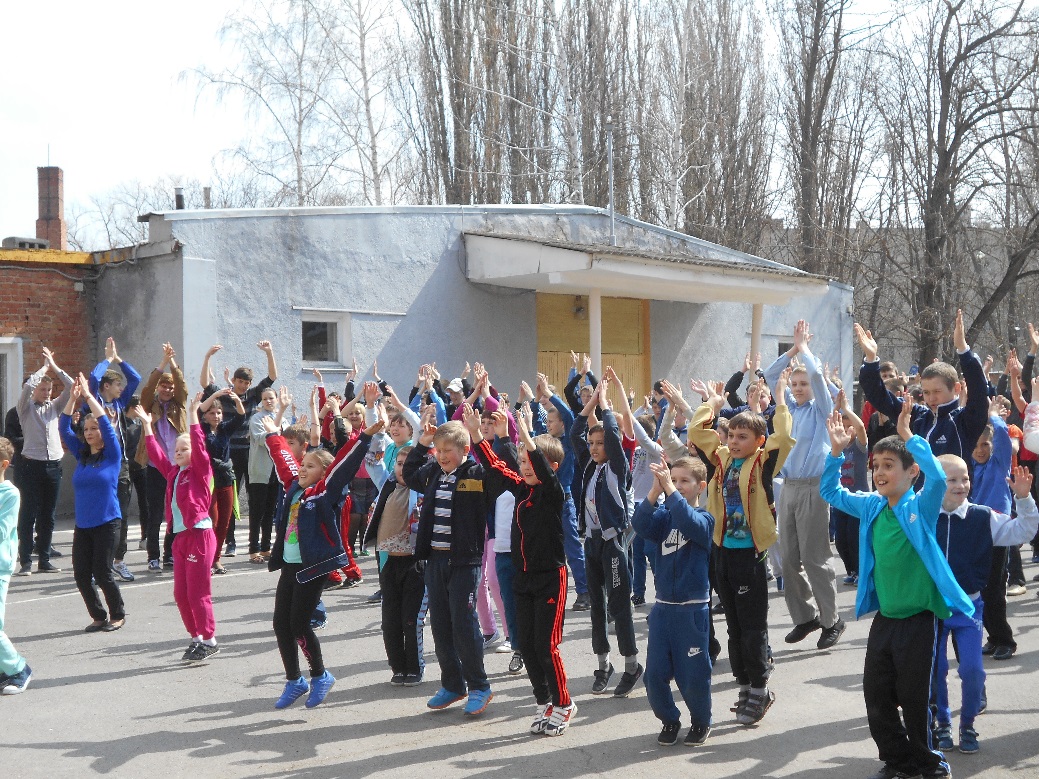 347740, Ростовская область,г. Зерноград, ул. Мира, 10тел.  8(863) 59- 42-5-83, 41-2-36факс: 8 (863) 59- 38-9-24e-mail:   ski_zernograd@rostobr.ru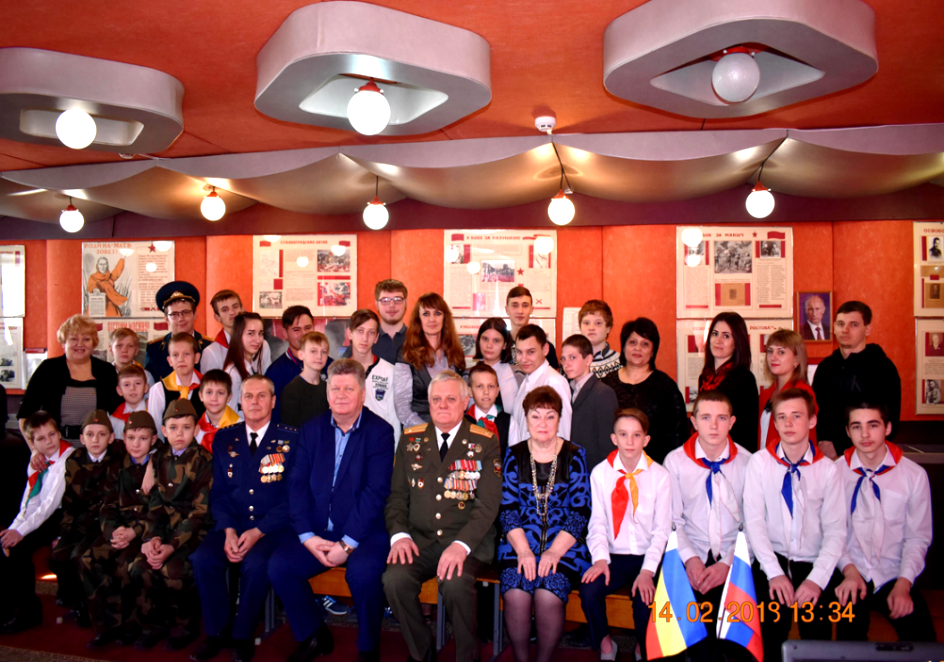 web-сайт: http: //www.zsi-5.ru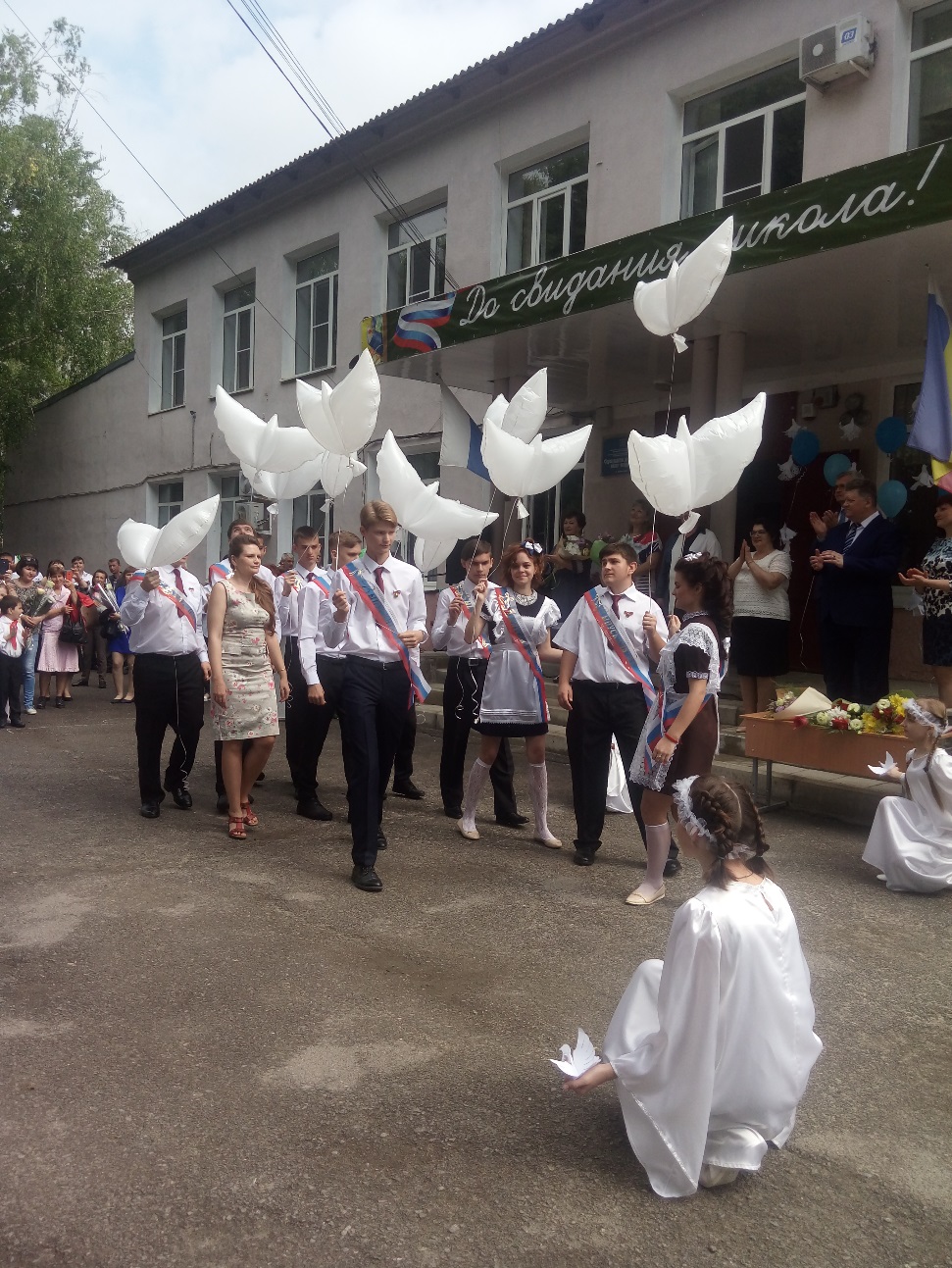 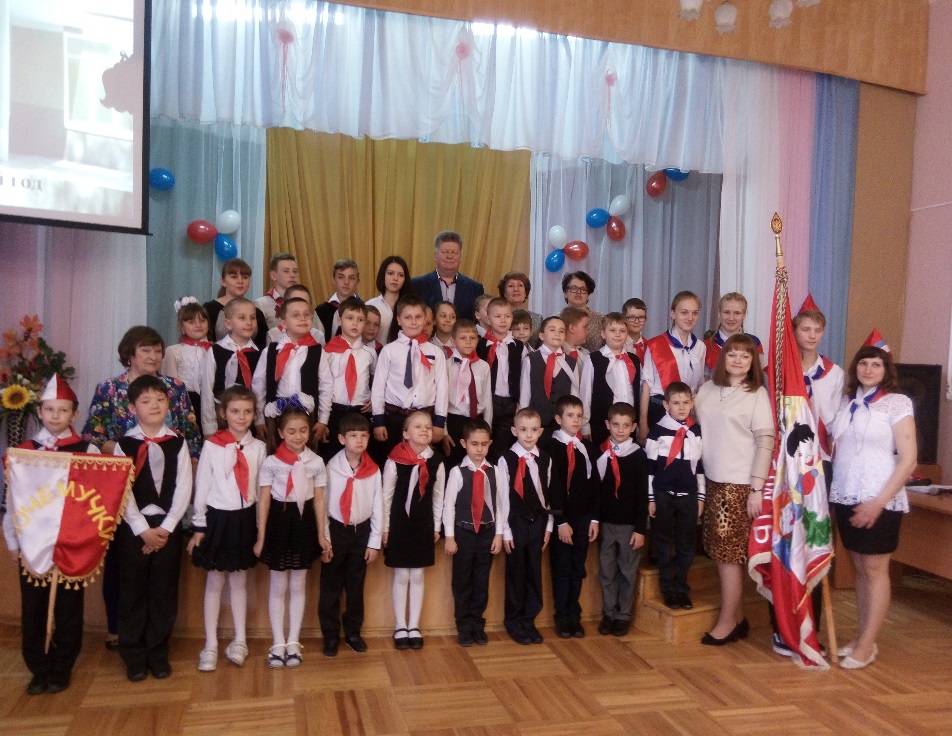 